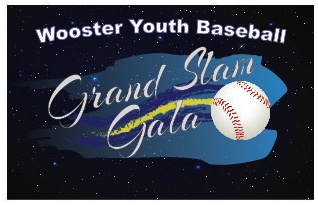 Dear Friend of Wooster Youth Baseball,As a current partner with us through your team sponsorship, you know how important Wooster Youth Baseball is to our community and families.  We are so thankful to you for your generosity and participation in our program.We cordially invite you to participate in a special event that we have planned as a kick off to our Capital Campaign.  On August 25 we will host the “Grand Slam Gala”, an evening dinner and fundraiser at the Miller Field Complex.  As vital partners, we are asking you to show your support and purchase a table for the evening’s dinner and presentation.  Your sponsored table will include eight seats, intended for your friends and family members who you believe could make a difference by financially supporting our efforts to revitalize the Miller Field Complex. The evening will be “baseball themed” so we invite your guests to wear their favorite baseball jersey to this casually elegant dinner. In addition, you are invited to decorate your table with your company’s logo, colors, and/ or favorite baseball memorabilia. The evening will include a cocktail hour by Bowman Beverage and a catered dinner by Buehler’s. Guest speakers will include Anthony Gonzalez, Congressional Candidate and former OSU and Indianapolis Colts Wide Receiver and Tim Pettorini, Head Baseball Coach of The College of Wooster. A brief presentation of the Capital Campaign will be given our Board.  One of our board members will be following up with you in the next week to answer any questions you may have. Please complete the bottom and return by July 15, 2018.   We will then ask that you provide the list of guest names for your table by August 11.Thank you in advance for joining us and for your generosity to our program. The cost is deemed charitable under section 501©3 of the IRS Code. Sincerely,Diane Tirakis, Wooster Youth Baseball Capital Campaign Coordinator513-218-4855www.woosteryouthbaseball.comPlease return along with your check made out to Wooster Youth Baseball, Inc. to:Diane Tirakis1489 Springwood Dr.Wooster, OH 44691I would like to purchase ______ table (s) for $500 each for the Grand Slam Gala.Name:__________________________________________________Company Name:__________________________________________Email Address:______________________________   Phone: ______________________I am currently a Wooster Youth Baseball Team Sponsor:   ___ yes      ___noI would like to decorate my own table. ____ yes      ____no (white linen table cloths and black linen napkins will be provided).  I would like WYB to decorate my table (will include simple baseball decor). ___yes    ___ no